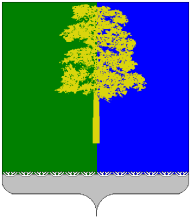 ХАНТЫ-МАНСИЙСКИЙ АВТОНОМНЫЙ ОКРУГ – ЮГРАДУМА КОНДИНСКОГО РАЙОНАРЕШЕНИЕО внесении изменения в решение Думы Кондинского района от 22 декабря 2005 года № 86 «Об учреждении управления образования администрации Кондинского района» Во исполнение письма отдела общественной безопасности администрации Кондинского района от 19 декабря 2023 года № 23536/23 по реализации полномочий в области противодействия терроризму, письма администрации Кондинского района от 12 апреля 2023 года № 6491/23 направленных на реализацию прав коренных малочисленных народов Севера Дума Кондинского района решила:Внести в решение Думы Кондинского района от 22 декабря                      2005 года № 86 «Об учреждении управления образования администрации Кондинского района» (далее - решение) следующие изменения:Раздел III приложения к решению дополнить пунктами 3.59 - 3.62 следующего содержания:«3.59. принимает участие в разработке и осуществлении мер, направленных на реализацию прав коренных малочисленных народов Севера в сфере образования, а также сохранения и развития этнокультурных традиций коренных малочисленных народов Севера, в том числе сохранение и развитие родного языка.3.60. принимает участие в проведении мероприятия по противодействию идеологии терроризма, в том числе по реализации мероприятий комплексного плана по профилактике терроризма и реализации на территории Кондинского района Концепции противодействия терроризму в Российской Федерации.3.61. оказывает содействие в проведении мониторинга политических, социально-экономических и иных процессов, оказывающих влияние на ситуацию в сфере противодействия терроризму в Кондинском районе.3.62. Обеспечивает выполнение требований к антитеррористической защищенности объектов образовательных организаций Кондинского района.».2. Управлению образования администрации Кондинского района                 (Н.И. Суслова) зарегистрировать изменения в решение Думы Кондинского района от 22 декабря 2005 года № 86 «Об учреждении управления образования администрации Кондинского района»  в Межрайонной инспекции Федеральной налоговой службы России № 2 по Ханты-Мансийскому автономному округу – Югре в установленном законодательством порядке и сроки. 3. Настоящее решение вступает в силу после его подписания.Контроль за выполнением настоящего решения возложить на председателя Думы Кондинского района Р.В. Бринстера и главу Кондинского района А.А. Мухина в соответствии с их компетенцией.Председатель Думы Кондинского района	                                      Р.В. БринстерГлавы Кондинского района                                                                  А.А. Мухинпгт. Междуреченский 27 февраля 2024 года№ 1117УТВЕРЖДЕНО решением Думы Кондинского района от 27 февраля 2024 года № 1117ИЗМЕНЕНИЕВ ПОЛОЖЕНИЕ ОБ УПРАВЛЕНИИ ОБРАЗОВАНИЯАДМИНИСТРАЦИИ КОНДИНСКОГО РАЙОНАВнести в решение Думы Кондинского района от 22 декабря 2005 года    № 86 «Об учреждении управления образования администрации Кондинского района» (с изменениями от 18 октября 2007 года № 451, 17 апреля 2008 года № 580, 17 сентября 2008 года № 642, 21 апреля 2011 года № 93, 27 марта 2012 года № 220,  24 декабря 2013 года  № 422, 28 января 2014 года № 436, 19 апреля 2016 года № 109,  24 сентября 2018 года № 445, 28 мая 2019 года № 522, 20 февраля 2020 года № 618, 26 марта 2020 года № 628, 15 мая 2020 года № 641) (далее - решение) следующие изменения:Дополнить раздел III приложения к решению пунктами 3.59-3.62 следующего содержания:«3.59. принимает участие в разработке и осуществлении мер, направленных на реализацию прав коренных малочисленных народов Севера в сфере образования, а также сохранения и развития этнокультурных традиций коренных малочисленных народов Севера, в том числе сохранение и развитие родного языка.3.60. организует и проводит мероприятия по противодействию идеологии терроризма, в том числе реализует мероприятия комплексного плана по профилактике терроризма и реализации на территории Кондинского района Концепции противодействия терроризму в Российской Федерации.          3.61. проводит мониторинг политических, социально-экономических и иных процессов, оказывающих влияние на ситуацию в сфере противодействия терроризму в Кондинском районе.          3.62. Обеспечивает выполнение требований к антитеррористической защищенности объектов образовательных организаций Кондинского района.».